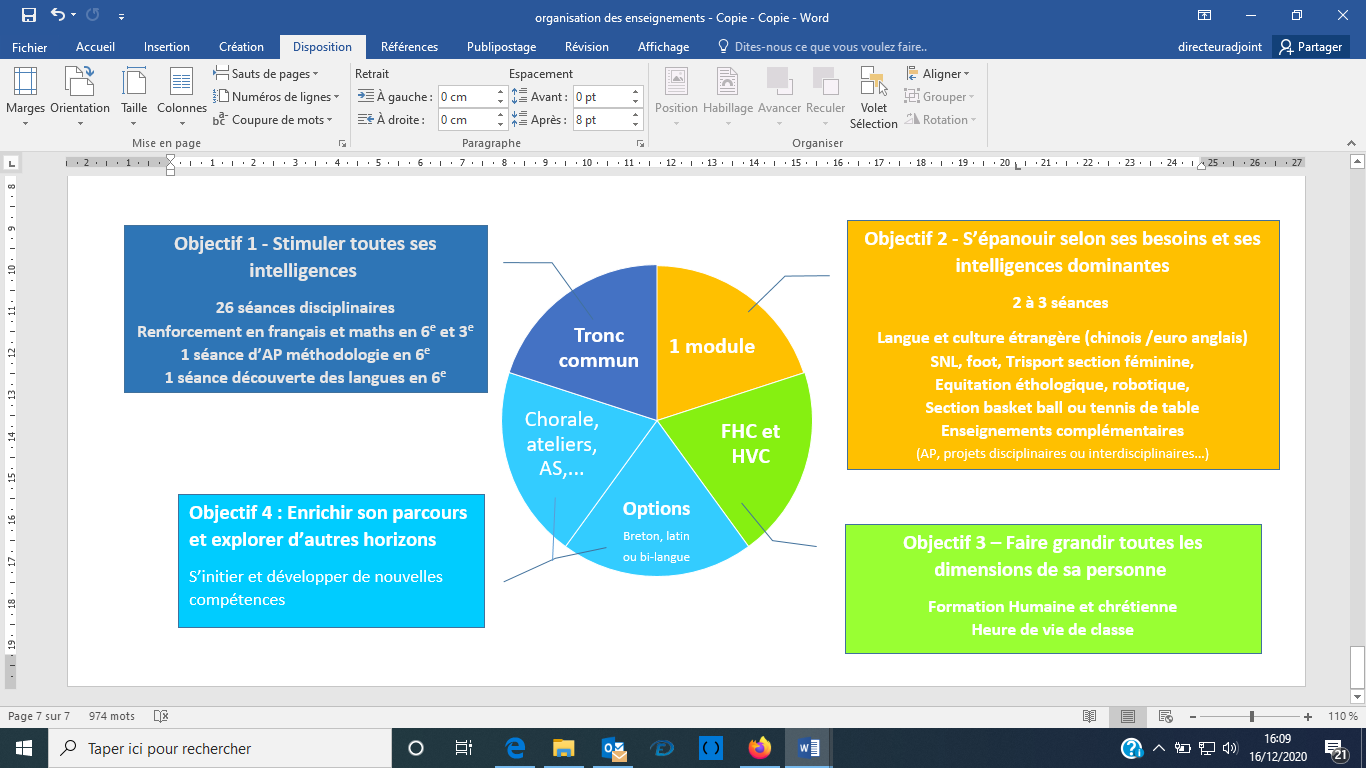 Comment faire le choix du module le plus adapté à mon enfant ?Chaque personne possède 8 intelligences et des sensibilités qui lui sont propres. Mais chacun de nous exprime et utilise des intelligences dominantes, propres à sa personnalité, c’est sur cette base que doit reposer le choix du module (et d’option si une option est envisagée)Voici une représentation des différentes intelligences dont nous sommes tous doués :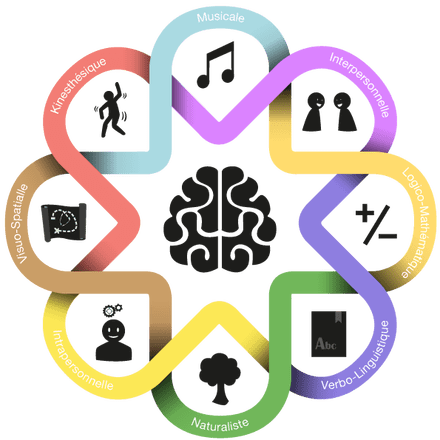 NOM de l’élève :	Prénoms : Date de naissance :  /  /  sexe  M   FEcole primaire d’origine :  et commune de l’école :Régime envisagé :   Externe 	Demi-pensionnaire (déjeuner du midi au collège)Choix du module :Selon ses besoins et/ou intelligences dominantes, indiquez par ordre de préférence (en numérotant de 1 à 3), les modules que vous envisagez pour votre enfant :  Option possible : Breton    ou  bilangue anglais-allemand  Nom des responsables légaux (parents ou tuteurs) :          Adresse postale :          Courriel : @     Téléphone :  / / / /Nous restons à votre disposition pour toute information qui vous serait utile : legoff.ma@kerlois.frINTELLIGENCES STIMULEES       MODULES POSSIBLES Choix n°Verbale et linguistiqueLangue et culture chinoisesVerbal et linguistique, logico-mathématique, musicale, visuelle et spatiale…Projets disciplinaires ou interdisciplinaires, accompagnement personnalisé…Logico-mathématiquesRobotique Kinesthésique et visuelle-spatialeSports - nature - loisirsKinesthésique et InterpersonnelleFootball Kinesthésique et InterpersonnelleTrisport section féminine (volley ball, basket ball et hand ball)Naturaliste et IntrapersonnelleEquitation éthologique Kinesthésique et interpersonnelleSection basket ball*Votre enfant est-il inscrit au «BCH» ?  OUI  NONKinesthésique et visuelle spatialeSection tennis de table*Votre enfant est-il inscrit à la « GVHTT» ?  OUI  NON